Приложение № 6к конкурсной документации, утвержденной Постановлением Администрациигородского поселения «Город Советская Гавань»Советско-Гаванского муниципального районаХабаровского краяот 20.04.2016 № 461ЗАДАНИЕ И МИНИМАЛЬНО ДОПУСТИМЫЕ ПЛАНОВЫЕ ЗНАЧЕНИЯ ПОКАЗАТЕЛЕЙ ДЕЯТЕЛЬНОСТИ КОНЦЕССИОНЕРАПеречень мероприятий по модернизации и реконструкции системы водоотведения г. Советская Гавань определен схемой водоснабжения и водоотведения города Советская Гавань, утвержденной Постановлением Администрации города Советская Гавань от 30.09.2014 № 745. Объемы расходов на реконструкцию и модернизацию объектов водоотведения определены в соответствии с принятой схемой водоснабжения и водоотведения муниципального образования «Город Советская Гавань», утвержденной Постановлением от 30.09.2014 № 745 «Об утверждении схемы водоснабжения и водоотведения в административных границах муниципального образования городского поселения «Город Советская Гавань» Хабаровского края до 2025 года».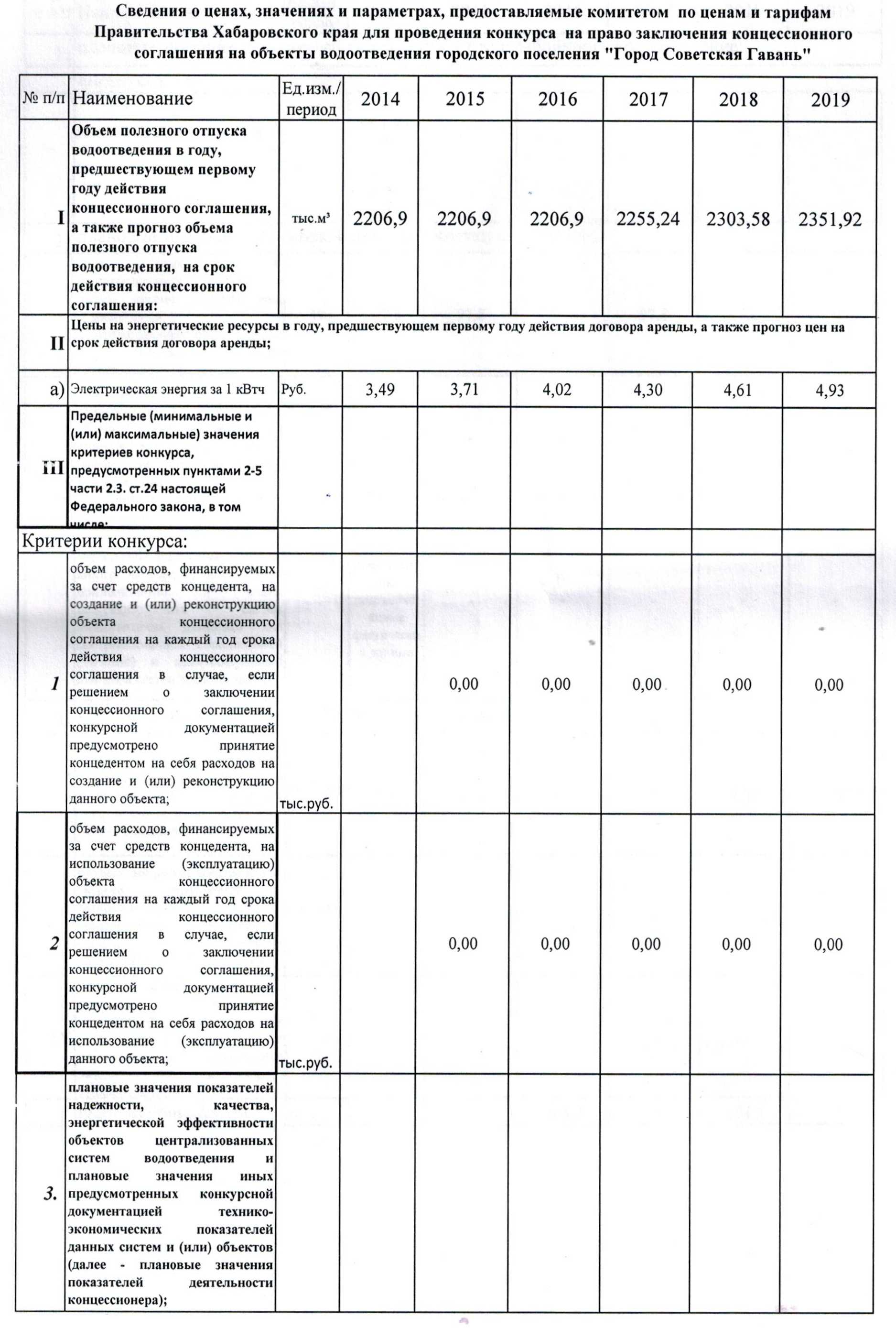 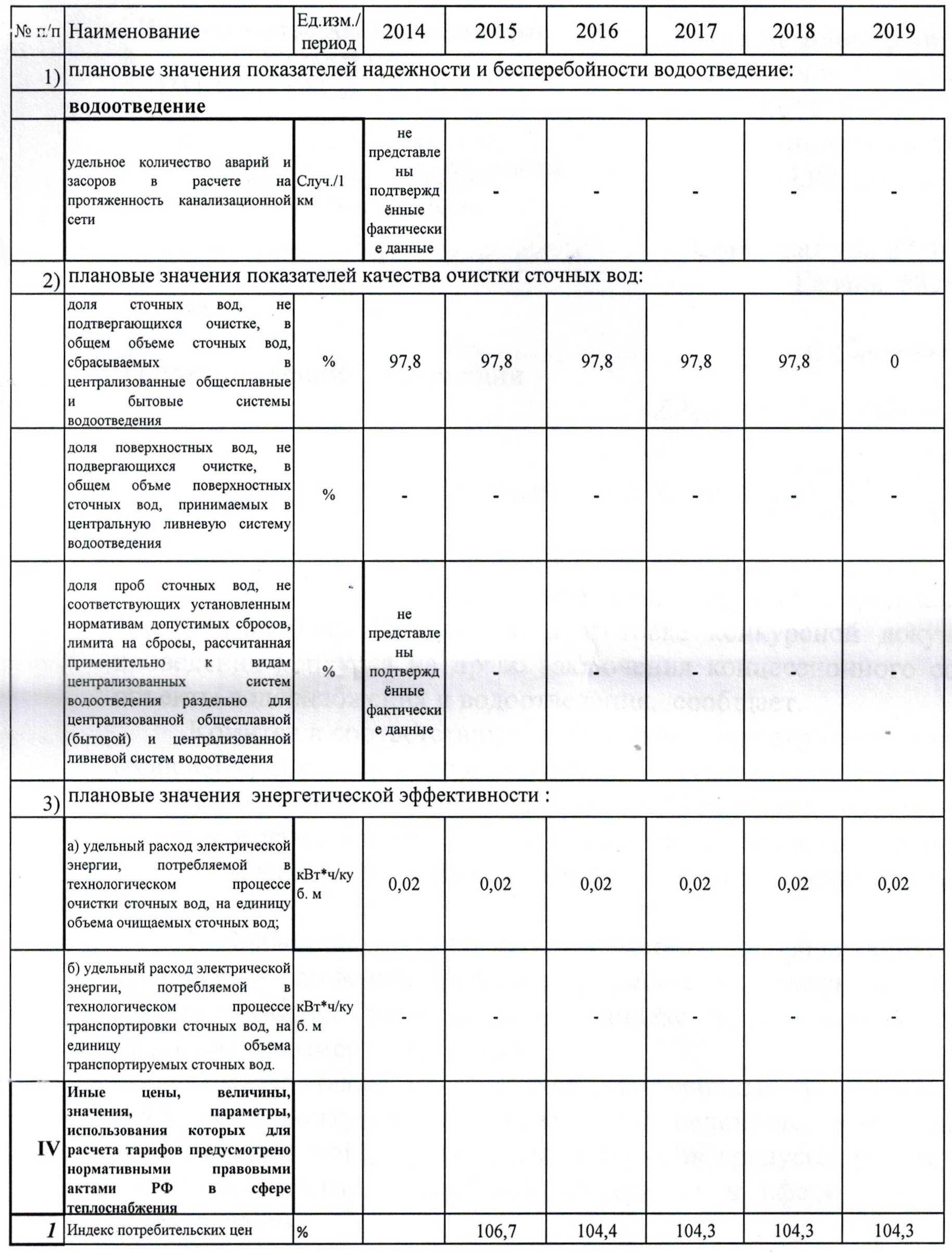 Заместитель Главы Администрации по вопросам городского хозяйства 	               ______________           Д.Э. Чайка№п/пОсновные мероприятияСрокреализацииОценка капитальныхвложений, тыс. руб.1Строительство септика для района Мелькомбинат объемом 15м32016570Сеть водоотведенияСеть водоотведенияСеть водоотведенияСеть водоотведения1Устройство канализации в неблагоустроенном секторе по ул. Гончарова2017-201887002Замена канализационного коллектора от магазина «Автомир» до ул. Гончарова, Ду 200 – 400 мм, материал керамика, общая протяженность 760,6 м2017-201841303Строительство трех канализационных насосных станций производительностью КНС №1 =400м3/сут, КНС №2=10930 м3/сут, КНС №3=500 м3/сут.2017-201896154Строительство магистрального напорного коллектора от КНС №1 в промышленном районе моргородка до КНС №2 в районе Окоча, общей протяженностью 2,2 км с диаметром2017-201867305Строительство магистрального напорного коллектора от КНС № 2 в районе Окоча до новых проектируемых городских очистных сооружений в районе бухты Окоча, общей протяженностью 0,4 км с диаметром трубопровода 500 мм.2017-201824906Строительство магистрального напорного коллектора от КНС № 3 в районе 5 квартала до новых проектируемых городских очистных сооружений в районе бухты Окоча, общей протяженностью 0,9 км. с диаметром трубопровода 125 мм.2017-20182550ИТОГО:ИТОГО:ИТОГО:34785